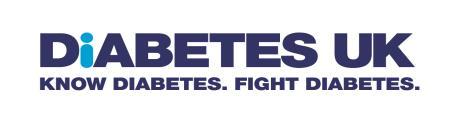 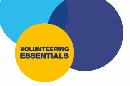 School Speaker Scheme VolunteerRole DescriptionTeam:	Local volunteering teamAbout Diabetes UKAs the UK’s leading diabetes charity, our mission is that by bringing people together to work in partnership, we will support those living with diabetes, prevent Type 2 diabetes, make research breakthroughs, and ultimately find a cure.About the Speaker Scheme roleSchool Speaker volunteers give talks and presentations on behalf of Diabetes UK to school students and occasionally school staff, in their local communities to raise awareness of Type 1 diabetes in schools.Speakers will also promote our children’s and schools campaigns: 4T’s, Make the Grade andType 1 essentials as appropriate and provide literature to schools.Main tasks and activitiesAttend a school speaker volunteer training session to learn more about diabetes and Diabetes UK and help develop your presentation skills. To approach Schools and the Local Education Authorities to promote the role. To deliver talks, which are adapted to an age appropriate level where necessary, to students and be willing to deliver talks to teachers, in your local area, if requested. Present in a friendly and enthusiastic manner and represent Diabetes UK in a professional manner. Answer general queries and direct any medical or other specific questions to Diabetes UK or healthcare professionals. To maintain regular contact with the regional office. About youWe are looking for people who are:Experience of working with children either professionally or in a voluntary capacity Confident at speaking to groups of children 1Good communication and listening skills Enthusiastic and proactive Ability to work using own initiative Time to deliver at least one talk every other month A commitment to support the work of Diabetes UK and represent Diabetes UK in a positive way A willingness to attend all briefings and trainings related to your role Knowledge of diabetes would be an advantage What Diabetes UK can offer you?The opportunity to contribute to an important area of work which aims to better support children living with diabetes at school. Information and materials to help you carry out your role effectively Recognition of the role that you are carrying out in support of Diabetes UK Guidance, support and training An opportunity to feedback about the work that you do Reimbursement of agreed out of pocket expenses incurred while carrying out activities on behalf of Diabetes UK e.g. travel and lunch. How to apply and next stepsFor chat about the role and filling in the application form, please contact your local volunteering team. 2